جامعة المنارةكلية: الصيدلةاسم المقرر: المراقبة الدوائية.رقم الجلسة (4)عنوان الجلسة: النابروكسين Naproxen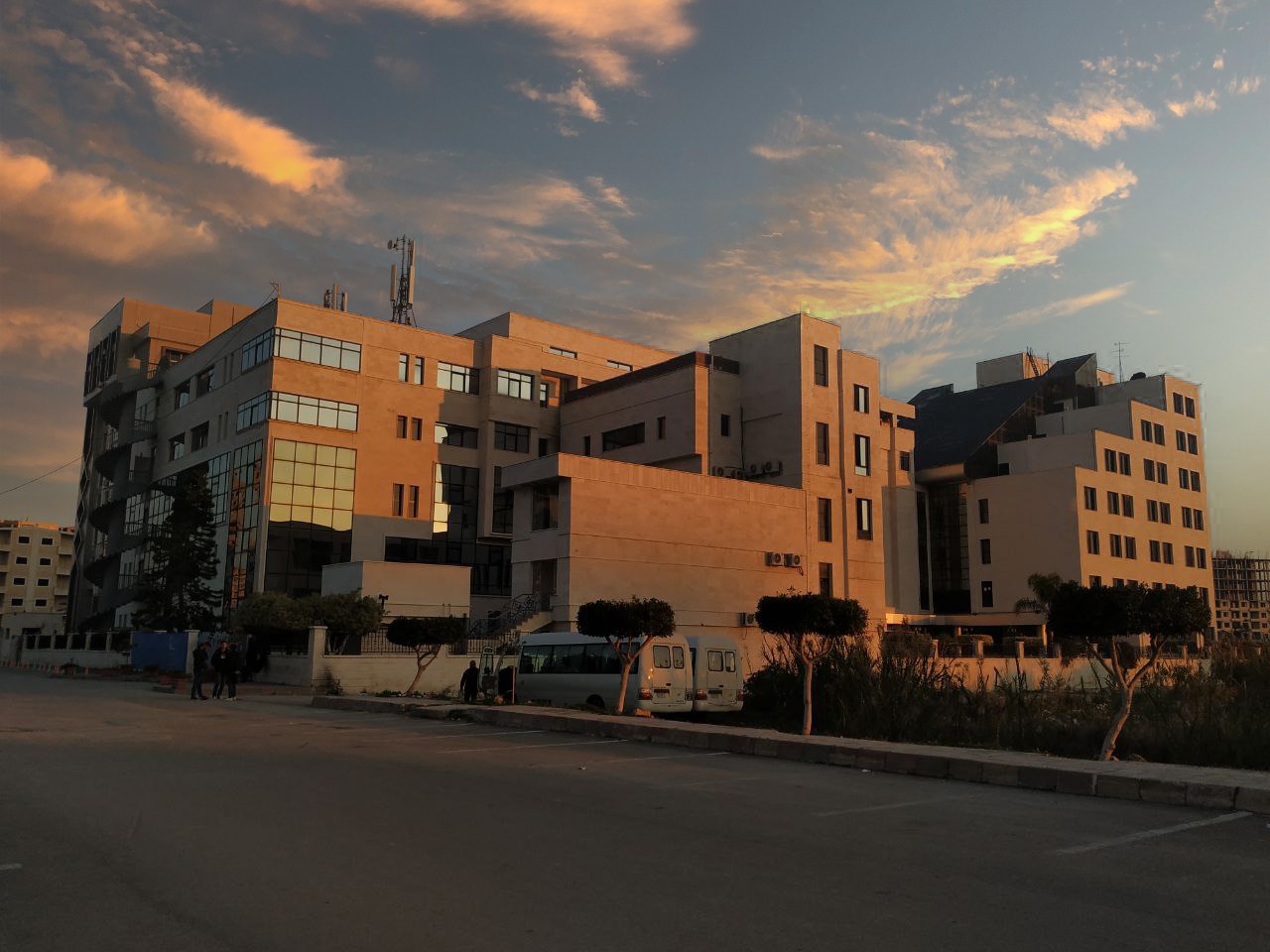 الفصل الدراسي: الأول                                                                                                                                                     العام الدراسي:2022-2023جدول المحتوياتالغاية من الجلسة:القيام بالمراقبة الدوائية لمضغوطات النابروكسين عبر دراسة خواصه الفيزيائية والكيميائية مع التذكير بخواصه الدوائية مقدمة:الزمرة العلاجية واّلية التاثير:من مضادات الاتهاب اللاستيروئيدية الغير انتقائية, يثبط أنزيمات السيكلواوكسيجيناز I, II   ويثبط اصطناع البروستاغلاندينات الالتهابية لذلك يملك تاثير مضاد للالتهاب ومسكن للألم و خافض للحرترةالاستعمالات:علاج التهاب المفاصلالنقرس.عسر الطمثالرضوضالاّلام الجراحيةالتأثيرات الجانبية:هضمية: انزعاج بطني, فقدان شهية, اسهال, نزوفجلدية: تحسسعصبية: طنين أذن  ودوار.الأشكال الصيدلانية:مضغوطات (تحرر مديد, أو تحرر مباشر)الوزن الجزيئي: 230263 غ /مول.الصيغة الكيميائية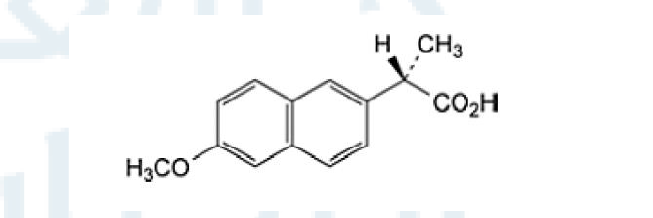 الصفات الفيزيائية:مسحوق بلوري أبيض, ضعيف الانحلالية في الماء, ينحل بسهولة  في الميتانول و الايتانول.الذاتية:يحرف الضوء المستقطب +66 درجة عند درجة الحرارة25 س.درجة الانصهار 154-158 س.يملك امتصاصية في مجال الاشعة فوق البنفسجية حيث يظهر قمم امتصاص أعظمية عند الأطوال الموجية 262 – 271-316-331 نانو متر. (يحل 40 مغ من النابروكسين في 100مل ميتانول, ثم يؤخذ 10 مل من المحلول ويمدد بالميتانول حتى 100 ملويقاس ضمن مجال الأشعة فوق البنفسجية.الاستخلاص والمعايرة :تسحق المضغوطة في هاون وتستخلص بواسطة 25 مل ميتانول.ترشح الخلاصة ويؤخذ 5 مل منه في أرلينةالمعايرة ويضاف إليها قطرتين من مشعر الفينول فتالئين (فسر السبب).تعاير ب محلول هيدروكسيد الصوديوم  0.01N  حتى انقلاب اللون وثباتهالمطلوب:حساب النسبة المئوية لمحتوى المضغوطة من الكابتوبريل ثم اجراء اختبار تجانس المحتوى  مع العلم بأن:كل 1 مل من محلول NaOH 0.01N يتفاعل مع 23.03 mg  نابروكسين.العنوانرقم الصفحةالزمرة العلاجية واّلية التاثير3الاستعمالات3التأثيرات الجانبية3الصفات الفيزيائية3الذاتية4الاستخلاص والمعايرة4